فرم درخواست برگزاری سفر یادگیری در سازمان 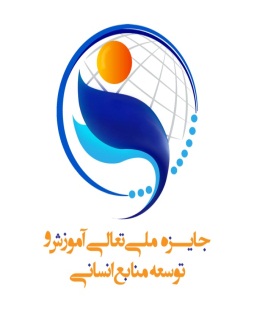 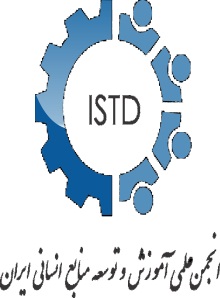 زمانیکه از دیگران و ارتباط با بهترین‌ها یاد می‌گیرید، شما بهترین می‌شوید.انجمن علمی آموزش و توسعه منابع انسانی بنا به رسالت خود مبنی بر توسعه و بالندگی حوزه آموزش و توسعه، شرایطی را فراهم نموده است تا سازمان‌های پیشرو با معرفی تفصیلی تجارب خود در زمینه آموزش نیروی انسانی، ضمن به اشتراك گذاردن آموخته‌های علمی و تجربیات خود در حوزه آموزش منابع انسانی، از پیشنهادات سازنده سایر صاحب‌نظران و علاقه‌مندان حوزه آموزش نیز برخوردار شوند. برنامه سفرهای یادگیری، برنامه‌ای است که برای آموزش افراد و سازمان‌ها در صنایع گوناگون طراحی شده است. سفرهای یادگیری با هدف كمك موثر به انتقال تجارب سازمان‌های باعث می‌شوند تا بازدیدگنندگان سفرها دقیقا آنچه را که راهنمایان سفر در زمینه آموزش نیروی انسانی خود انجام می‌دهند، یاد بگیرند و مهارت‌های مورد نیاز برای تبدیل دانش به عمل را بدست آورند، در واقع این سفرها با فراهم آوردن امكان بازدیدهای سلسله‌ای از سازمان‌های برتر ایرانی و تسهیل حضور مدیران و كارشناسان علاقمند به مباحث تعالی آموزش و توسعه در محل این سازمان‌ها، به ارتقای سطح یادگیری، درك عمیق‌تر فرایندهای توانمندساز و درك ملموس‌تر نتایج حاصل از اقدامات آموزشی منجر خواهد شد. فرم تمایل به برگزاری سفر یادگیری در سازمان(تکمیل کامل آن الزامی است)از سازمان‌های علاقه‌مند دعوت می‌شود که جهت برنامه‌ریزی سفرهای یادگیری در سال 1396، موضوع مورد بحث را حداکثر تا تاریخ 15/05/1396به این انجمن اعلام نمایند.لطفا نامه درخواست برگزاری سفر را که حاوی اطلاعات فرم زیر است، به نمابر 81032228-021 ارسال نمایید.نشانی: تهران، خیابان کریم خان زند،  نبش خیابان شهید عضدی شمالی، ساختمان علامه، طبقه دوم، واحد 220، انجمن علمی آموزش و توسعه منابع انسانی ایران.  تلفن: 81032228-021  و  81032333-021   وب‌سایت: www.istd.ir      ایمیل:istd.courses@gmail.comنام سازمان:نام سازمان:نام سازمان:نام سازمان:قصد دارید سفر یادگیری خود را با چه عنوانی برگزار نمائید؟قصد دارید سفر یادگیری خود را با چه عنوانی برگزار نمائید؟قصد دارید سفر یادگیری خود را با چه عنوانی برگزار نمائید؟قصد دارید سفر یادگیری خود را با چه عنوانی برگزار نمائید؟شرح مختصری از سفر یادگیری درخواستی جهت برگزاری:شرح مختصری از سفر یادگیری درخواستی جهت برگزاری:شرح مختصری از سفر یادگیری درخواستی جهت برگزاری:شرح مختصری از سفر یادگیری درخواستی جهت برگزاری:نام و نام خانوادگی مدیر عامل سازمان:نام و نام خانوادگی مدیر عامل سازمان:نام و نام خانوادگی مدیر آموزش سازمان:نام و نام خانوادگی مدیر آموزش سازمان:کد شهرستان:تلفن:تلفن:نمابر:نشانی:نشانی:نشانی:Email: